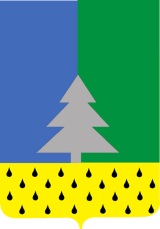 Советский районХанты-Мансийский автономный округ – ЮграАдминистрация сельского поселения Алябьевский« 01 » апреля  2024 г.	                    				                                       №  79О признании жилого домааварийным и подлежащим сносу       В соответствии со ст. 15 Жилищного кодекса Российской Федерации, постановлением Правительства Российской Федерации от 28.01.2006 г. № 47 «Положение о  признании помещения жилым помещением, жилого помещения непригодным для проживания,   многоквартирного дома аварийным и подлежащим сносу или реконструкции, садового дома жилым домом и жилого дома садовым домом», на основании заключения межведомственной комиссии Администрации сельского поселения Алябьевский, утвержденной постановлением Администрации сельского поселения Алябьевский от 06.08.2019 г. № 138 «  О создании межведомственной комиссии по оценке и обследованию помещения в целях признания его  жилым помещением, жилого помещения пригодным (непригодным) для  проживания граждан  и многоквартирного дома аварийным и подлежащим сносу или реконструкции на территории сельского поселения Алябьевский», а также представленных документов:    1. Признать  многоквартирный жилой дом, расположенный  по адресу:         -  ул. Новогодняя, д. 6,          аварийными и подлежащими сносу.2. Опубликовать настоящее постановление в периодическом издании органов местного самоуправления в бюллетене  «Алябьевский вестник» и разместить на   официальном сайте Администрации сельского поселения Алябьевский в сети Интернет.3. Настоящее постановление вступает в силу с момента подписания.4. Контроль исполнения настоящего постановления оставляю за собой.       Исполняющий обязанности главы сельского поселения Алябьевский                                                                  Н.М. Румянцева   ПОСТАНОВЛЕНИЕ